No Way HomeThree Spider-Men (2) Part 1   Vocabulary Preview   Before you watch the video, try to guess what the underlined expressions mean from context clues.When people feel down, they need a place where they can get away and relax. Don’t worry.  I believe in you.  You got this!He just bought a new BMW M5.  It is a sweet car.  The thief was wearing a mask, but he told everyone his name. It defeated the whole thing.  Part 2   Background & Gist 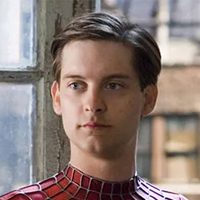 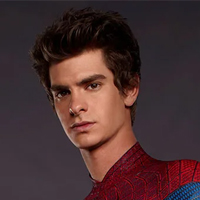 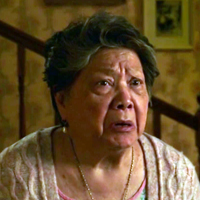 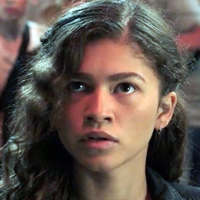 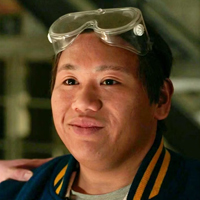          Ned 	            MJ                         Lola                 Peter 1                   Peter 2MCU Peter Parker asked Doctor Strange to cast a spell so that he could hide his identity.The spell brought Spider-Man villains from other universes into MCU Peter's universe.Peter's aunt (Aunt May) was just killed by the Green Goblin.No one knows where MCU Peter Parker (Spider-Man) is now.Ned cast a spell to find Peter (MCU Peter), but he found the wrong Peter (Peter 2).As you are watching the video, think about:  What do we learn about the new Peter? Part 3   Comprehension   After you watch the video, decide if each of these statements is true or false. T  /  F  	Ned successfully brings his friend Peter Parker through the portal.T  /  F  	Peter 2 recognizes Peter 1.T  /  F  	Lola is scared when Peter 1 comes through the portal.T  /  F  	Both Peters want to remain anonymous.T  /  F  	Lola wants Ned to clean up the webs.T  /  F  	Peter 1 has been looking for Peter 2.T  /  F  	Both Peters like the view from the Empire State Building.T  /  F  	MJ thinks she knows where MCU Peter is. Part 4   Discussion   Discuss these questions with your partner or group. What Spider-Man powers are mentioned or do we see in this video clip?Why do you think Peter 1 (Toby Maguire) feels a strong need to find and help MCU Peter (Tom Holland)?Where do you think (or know) they will find MCU Peter?Some superheroes (like Ironman) do not hide their identities. Some (like Spider-Man) do. What are the pros and cons of each?If you were a superhero, would you rather be famous or anonymous? Why?One Spider-man likes to go to the Chrysler Building to get away from everything. The other likes to go to the Empire State Building. Where do you go when you want to get away from the stress of life?There are now three Spider-Man actors. (Tobey Maguire, Andrew Garfield, Tom Holland) Which one is your Spider-Man?Which Batman is your Batman? (i.e. Which actor?) Part 5   Grammar - Embedded Questions  Circle the best way to complete each of the sentences below. What  [ is the thing / the thing is ]  on his hand?Why  [ didn't you / you didn't ]  just say that?That's what  [ did he just say / he just said ].My Lola's asking  [ could you / you could  / if you could ]  clean up the webs                                     that [ did you just shoot / you just shot / if you just shot ].I just had this sense that [ does he need / he needs ]  my help.We don't know where  [ is he / he is ].[ Is there / There is ]  some place that he might go [ does that have meaning / that has meaning ]  to him?Like a place where [ would he / he would ]  go to just get away from everything?I think I know exactly where [ would that / that would ]  be. Part 6   Sentence Building   Write sentences about the video clip using the words given. You can change the word form or add words, but you cannot change the word order. Use a present time frame (tenses). E.g.  Ned / MJ / try / find / their / friend / Peter / Parker	Ned and MJ are trying to find their friend Peter Parker.they / already / accident / summon / one / Peter / Parker / other / universewhen / Ned / open / other / portal / other / Peter / Parker / walk / throughnew / Peter / Parker / recognize / MJ / Ned / but / he / not / recognize / other / Peter / Parkerwhen / two / Peter / realize / they / both / Spider-Man / they / shoot / web / otherthen / Lola / ask / them / clean / up / web / they / just / shootPeter / tell / MJ / Ned / he / look / their / friend / since / he / arrive / universeMJ / Ned / not / know / where / hePeter / want / know / he / have / place / have / meaning / himMJ / then / think / she / know / exact / where / he Script   As you watch the video, try to fill in the missing language.          MJ: 	You got it!Ned: 	Find Peter Parker.Peter 2: 	What's the thing on his hand?Ned: 	Find Peter Parker. Find Peter Parker!Ned: 	Great. It's just some 1) ________ guy.Peter 1: 	Hello! I hope it's okay. I just came through this, uh... It just closed.MJ: 	You're Peter?Peter 1: 	Yeah. Peter Parker? I-I've seen you two. Hi. Wait, he's not your friend.Ned: 	Wait, so you're Spider-Man, too? Why didn't you just say that?Peter 1: 	I generally don't go around advertising it. It kind of defeats the whole "2) ___________ superhero" thing.Peter 2: 	I just said that.MJ: 	That's what he just said.Lola: 	Ikaw, ha? Nagkalat ka nanaman. Linisin mo lahat ng mga basura mo dito.Ned: 	My Lola's asking if you could 3) _______ ____ the webs you just shot.Peter 2: 	Oh. Sorry, Lola.Peter 1: 	Yes, of course.Lola: 	I'm going to bed.Ned: 	Good night, Lola.MJ: 	Good night, Ned's Lola.Peter 1: 	This might seem kind of weird, but I've been trying to find your friend ever since I got here. I just have this 4) ________ that he needs my help.Peter 2: 	Our help.MJ: 	He does. We don't know where he is. And, um, honestly, right now, we're all he really has left.Peter 1: 	Well, is there some place that he might go that has meaning to him? Like a place where he would go to just...Peter 2: 	...5) _____ _______ from everything?Peter 1: 	For me, it was the top of the Chrysler Building.Peter 2: 	Empire State. Just a ... it's a better view.Peter 1: 	That is 6) __ ______ ______MJ: 	Yes. Yeah. I think I know exactly where that would be. Answers .     Part 11.	get away   =   escape, hide 2.	You got this!   =   You can do this.3.	sweet   =   nice, cool, awesome  4.	It defeated the whole thing.   =   It made this thing useless, pointless, or meaningless.Part 31.	FALSE 	Ned successfully brings his friend Peter Parker through the portal.2.	FALSE	Peter 2 recognizes Peter 1.3.	FALSE	Lola is scared when Peter 1 comes through the portal.4.	TRUE	Both Peters want to hide their identity.5.	FALSE	Lola asks Ned to clean up the webs.6.	FALSE	Peter 1 has been looking for Peter 2.7.	TRUE	MJ and Ned don't know where MCU Peter is.8.	TRUE	Both Peters like the view from the Empire State Building.9.	TRUE 	MJ thinks she knows where MCU Peter is.Part 6They (have) already accidentally summoned one Peter Parker from another universe.When Ned opens another portal, another Peter Parker walks through.The new Peter Parker recognizes MJ and Ned, but he doesn't recognize the other Peter Parker.When the two Peters realize (that) they are both Spider-Man, they shoot (some) webs at each other.Then Lola asks them to clean up the webs (that/which) they just shot.Peter tells MJ and Ned (that) he has been looking for their friend since he arrived in their universe.MJ and Ned don't know where he is.Peter 1 wants to know [if/whether] MCU Peter has (a/some/any) place [that/which] has meaning to him.MJ then thinks (that) she knows exactly where he is.Part 51.	What  [ is the thing ]  on his hand?2.	Why  [ didn't you]  just say that?3.	That's what  [he just said ].4.	My Lola's asking  [if you could ]  clean up the webs that [ you just shot ].5.	I just had this sense that [ he needs ]  my help.6.	We don't know where  [ he is ].7.	[ Is there ]  some place that he might go [ does that have meaning / that has meaning ]  to him?8.	Like a place where [ he would ]  go to just get away from everything?9.	I think I know exactly where [ that would ]  be.Scriptrandomanonymousclean upsenseget awaya sweet view